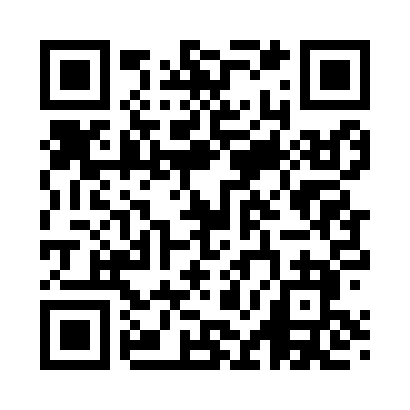 Prayer times for Abbott, Arkansas, USAWed 1 May 2024 - Fri 31 May 2024High Latitude Method: Angle Based RulePrayer Calculation Method: Islamic Society of North AmericaAsar Calculation Method: ShafiPrayer times provided by https://www.salahtimes.comDateDayFajrSunriseDhuhrAsrMaghribIsha1Wed5:096:251:144:588:039:202Thu5:076:241:144:588:049:213Fri5:066:231:144:588:059:224Sat5:056:221:144:588:059:235Sun5:036:211:134:588:069:246Mon5:026:201:134:598:079:257Tue5:016:191:134:598:089:268Wed5:006:181:134:598:099:279Thu4:596:171:134:598:099:2810Fri4:586:171:134:598:109:2911Sat4:566:161:134:598:119:3012Sun4:556:151:134:598:129:3113Mon4:546:141:134:598:139:3314Tue4:536:131:134:598:139:3415Wed4:526:131:135:008:149:3516Thu4:516:121:135:008:159:3617Fri4:506:111:135:008:169:3718Sat4:496:101:135:008:169:3819Sun4:486:101:135:008:179:3920Mon4:486:091:135:008:189:4021Tue4:476:091:135:008:199:4122Wed4:466:081:145:018:199:4223Thu4:456:071:145:018:209:4324Fri4:446:071:145:018:219:4425Sat4:446:061:145:018:229:4526Sun4:436:061:145:018:229:4527Mon4:426:051:145:018:239:4628Tue4:426:051:145:028:249:4729Wed4:416:051:145:028:249:4830Thu4:406:041:145:028:259:4931Fri4:406:041:155:028:259:50